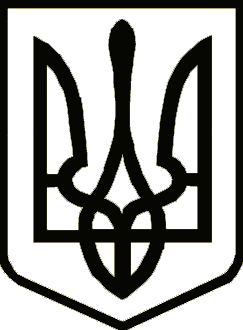 НОСІВСЬКА МІСЬКА РАДАВІДДІЛ ОСВІТИ, СІМ’Ї, МОЛОДІ ТА СПОРТУНАКаз27 листопада 2023 року                 м.Носівка                                             № 150Про підсумки ІІ етапуВсеукраїнської учнівської олімпіади з  правознавствау 2023/2024 навчальному році На виконання  наказів  Управління освіти і науки  Чернігівської обласної державної адміністрації від 24.10 2023 року №190 «Про проведення І та ІІ етапів Всеукраїнських учнівських олімпіад із навчальних предметів у 2023/2024 навчальному році» та Відділу освіти, сім'ї, молоді та спорту Носівської міської ради  від 03.11.2023 року №135 «Про проведення ІІ етапу Всеукраїнських учнівських олімпіад із навчальних предметів у 2023/2024 навчальному році», відповідно до Положення про Всеукраїнські учнівські олімпіади, турніри, конкурси з навчальних предметів, конкурси-захисти  науково-дослідницьких  робіт, олімпіади зі спеціальних дисциплін та конкурси фахової майстерності, затвердженого   наказом  Міністерства освіти і науки України від 22.09.2011  року № 1099 (зі змінами)   25 листопада 2023 року на базі Носівського ліцею №1 було проведено ІІ етап Всеукраїнської учнівської олімпіади з правознавства.У змаганнях взяли участь 8 учнів 9-11-х класів з 5 закладів загальної середньої освіти, з них:  9 класу – 4 учні, 10  та 11 класів -  по 2 учні. Команди в повному складі представили Носівський ліцей №1 та Носівський ліцей  №5. Учні Носівської гімназії №3, Досліднянської та Сулацької гімназій участі в олімпіаді не брали.	Завдання олімпіади були  підготовлені обласним інститутом післядипломної педагогічної освіти ім. К.Д.Ушинського відповідно до змісту чинної програми з  правознавства й передбачали виконання тестів, формулювання визначень понять та їх порівняння, юридичний аналіз ситуацій.Дипломи І ступеня здобули учні Носівського ліцею №5 Губар Дар'я ( 9 клас), Кебкал Надія ( 10 клас) та Носівського ліцею №1 Семенець Яна (11 клас), які виконали завдання в межах від 56% до 70% від максимально можливої кількості балів. Диплом  ІІ ступеня виборола Шаблевська Таїсія, здобувачка освіти  9 класу Носівської гімназії №2. Учасники олімпіади частково справились із тестовими завданнями, дали визначення деяких понять. Проте, у них виникали труднощі при визначенні й порівнянні юридичних термінів, аналізі юридичних задач. 	 За підсумками проведення ІІ етапу Всеукраїнської олімпіади з правознавства      н а к а з у ю :1. Затвердити рішення журі ІІ етапу Всеукраїнської учнівської олімпіади правознавства (додаток).2. Визнати переможцями ІІ етапу Всеукраїнської учнівської олімпіади з правознавства й нагородити :  2.1. Дипломом І ступеня: - Губар Дар'ю, здобувачку освіти 9 класу Носівського ліцею №5; - Кебкал Надію, здобувачку освіти 10 класу Носівського ліцею №5; - Семенець Яну, здобувачку освіти Носівського ліцею №1.  2.2. Дипломом ІІ ступеня:- Шаблевську Таїсію, здобувачку освіти 9 класу Носівської гімназії №2.3. За належну підготовку учнів до ІІ етапу учнівської олімпіади з  правознавства оголосити подяку вчителям:- Світлані Кебкал (Носівський ліцей №1);- Олені Яворській (Носівський ліцей №5); - Наталії Сергійчик (Носівська гімназія №2). 4. Директорам закладів загальної середньої освіти:  4.1. Проаналізувати результати ІІ етапу Всеукраїнської учнівської олімпіади з правознавства та розробити заходи, спрямовані на поліпшення викладання даного предмета.  4.2. Директору Носівського ліцею №5 О.Куїч та Носівського ліцею №1  І.Нечес забезпечити підготовку учнів-переможців ІІ етапу Всеукраїнської олімпіади з  правознавства Губар Дар'ю ( 9 клас), Кебкал Надію (10 клас), Семенець Яну (11 клас)   до участі в ІІІ етапі олімпіади.5. Відшкодувати згідно з чинним законодавством роботу у вихідний день членам журі: С.Кебкал  (Носівський ліцей №1),  Н.Сергійчик (Носівська гімназія №2), О.Яворській (Носівський ліцей №5), В.Медвідь (Володьководівицький ліцей), завідувачці методичним кабінетом О.Мельник та супроводжуючим учителям. 6. Методисту Н.Братченко  до 01.12.2023 року скласти звіт про проведення ІІ етапу олімпіади з  правознавства та підготувати заявку на участь  в обласному етапі. 7. Відповідальність за виконання даного наказу покласти на директорів закладів загальної середньої освіти І.Нечес, Л.Печерну,  Н.Хоменко, О.Куїч, В. Вовкогон, В.Костюк, О. Ільяша  та методиста  Н.Братченко.8. Контроль за виконанням наказу залишаю за собою.Начальник                                                                        Наталія ТОНКОНОГ 